           Муниципальное казенное общеобразовательное учреждение  «Чилгирская средняя общеобразовательная школа»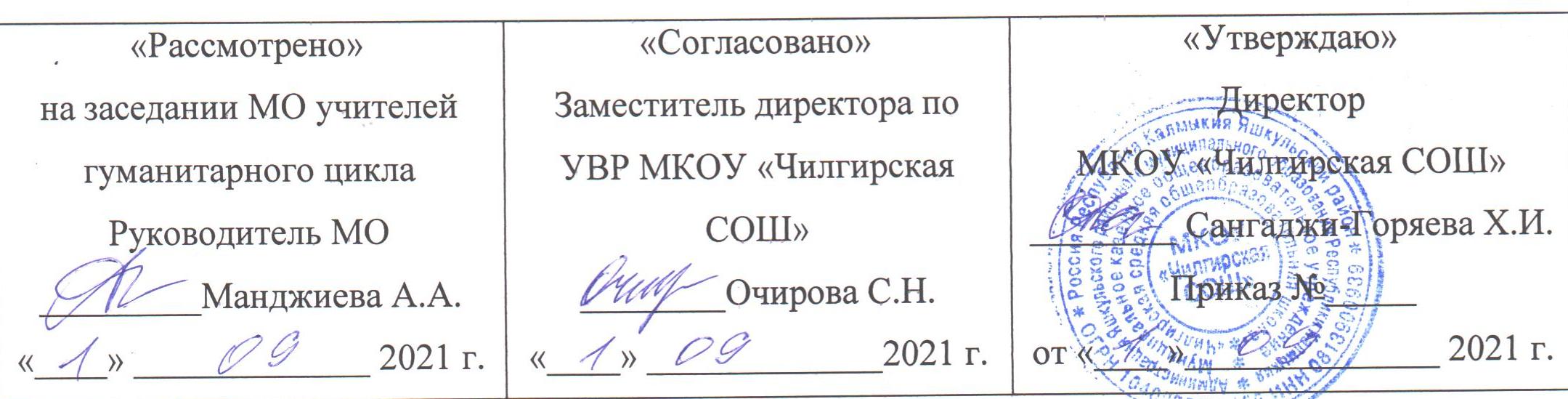 	                                                    Рабочая программа                                      по предмету «Русский язык»    для    6  классана 2021-2022 учебный годСоставитель: учитель русского языка и литературыЛеджинова Байрта Сергеевна                       ПОЯСНИТЕЛЬНАЯ ЗАПИСКАНормативные документы:Закон РФ «Об образовании» Федеральный базисный учебный план для образовательных учреждений РФОбразовательная программа –  МКОУ «ЧИЛГИРСКАЯ СОШ».Рабочая образовательная программа по русскому языку для 6  класса   составлена в соответствии с:      -  Федеральным  государственным  образовательным стандартом   основного общего  образования  по русскому языку;      -  Основной  образовательной программой ООО  МКОУ «ЧИЛГИРСКАЯ СОШ».  - Рабочей программой. Русский язык. 5-9 классы: авт.-сост. М.М. Разумовская, С..И. Львова. В.И. Капинос. В. В. Львов, Г.А. Богданова .- 2-е изд., стереотипное., - М.: Дрофа. 2013 г. В ней также учитываются основные идеи и положения программы развития и формирования универсальных учебных действий для основного общего образования, преемственность с примерными программами начального общего образования.Рабочая программа составлена на основе Фундаментального ядра содержания общего образования и требований к результатам основного общего образования, включенных в Федеральный государственный образовательный стандарт основного общего образования. Программа ориентирована на Федеральный государственный образовательный стандарт основного общего образования, утвержденный Минобрнауки РФ 17 декабря 2010 года № 1897, положения которого обеспечивают многогранное и глубокое усвоение курса русского языка в 5-9 классах. В ней  также учтены основные положения Концепции духовно-нравственного развития и воспитания личности гражданина России и Программы развития и формирования универсальных учебных действий для основного общего образования, а также в соответствии с рекомендациями Примерной программы по русскому языку для 5-9 классов общеобразовательной школы, и в соответствии с концепцией курса, представленной в программе по  русскому языку для общеобразовательных учреждений 5-9,10-11 классы /сост. Е.И.Харитонова (авторы программы М.М. Разумовская, В.И. Капинос, С.И. Львова и др.)- 2-е изд., стереотип. - М.: Дрофа, 2013.В состав УМК входит учебник (Русский язык. 6 класс: учеб. для общеобразоват. учреждений/ М.М. Разумовская, С.И. Львова, В.И. Капинос, В.В. Львов и др; под ред. М.М. Разумовской, П.А. Леканта. – 11-е изд., перераб. – М.: Дрофа, 2016.), согласно перечню учебников, утвержденных приказом Минобрнауки РФ, используемого для достижения поставленной цели в соответствии с образовательной программой учреждения. Программа рассчитана на 170 часов учебного времени (из расчета 5 учебных часа в неделю), так как 34 недели в учебном году, поэтому данная рабочая программа рассчитана  на 170 часов учебного времени Главная  цель обучения русскому языку в общеобразовательном учебном заведении состоит в том, чтобы обеспечить языковое развитие обучающихся, помочь им овладеть речевой деятельностью: сформировать умения и навыки грамотного письма, рационального чтения, полноценного восприятия звучащей речи, научить их свободно говорить и писать на русском языке, пользоваться им в жизни как основным средством общения.Планируемые результатыВ РЕЗУЛЬТАТЕ ИЗУЧЕНИЯ РУССКОГО ЯЗЫКА УЧЕНИК ДОЛЖЕН знать/пониматьРоль русского языка как национального языка русского народа, государственного языка РФ и средства межнационального общения;Смысл понятий: речь устная и письменная; монолог, диалог,сфера и ситуация речевого общения;Основные признаки разговорной речи, научного, публицистического, официально-делового стилей, языка художественной литературы;Признаки текста и его функционально – смысловых типов (повествование, описание, рассуждение).Основные единицы языка, их признаки;Основные нормы русского литературного языка (орфоэпичесие, лексические, грамматические, орфографические, пунктуационные); нормы речевого этикета:УметьРазличать разговорную речь, научный, публицистический, официально – деловой стиль, язык художественной литературы;Определять тему, основную мысль текста, функционально-смысловой тип и стиль речи; анализировать структуру и языковые особенности текста4Опознавать языковые единицы; проводить различные виды их анализа;Объяснять с помощью словаря значение слов с национально-культурным компонентом.Результаты изучения предмета «Русский язык».Личностные результаты освоения русского языка:Понимание русского языка как одной из основных национально-культурных ценностей русского народа, определяющей роли родного языка в развитии интеллектуальных, творческих способностей и моральных качеств личности, его значения в получении школьного образования;Осознание эстетической ценности русского языка, уважительное отношение к нему, потребность сохранять чистоту русского языка как явления национальной культуры, стремление к речевому самосовершенствованию;Достаточный объем словарного запаса и усвоенных грамматических средств для свободного выражения мыслей и чувств в процессе речевого общения, способность к самооценке на основе наблюдений за собственной речью.Метапредметные результаты освоения русского языка:Владение всеми видами речевой деятельности:Аудирование и чтениеАдекватное понимание информации устного и письменого сообщения (коммуникативной установки, темы текста, осовной мысли, основной и дополнительной информации);Владение разными видами чтения (поисковым, просмотровым, ознакомительным изучающим) текстов разных стилей и жанров;Адекватное восприятие на слух текстов разных стилей и жанров, владение разными видами аудирования (выборочным, ознакомительным, детальным);Способность извлекать информацию из различных источников, включая средства массовой информации, компакт-диски учебного назначения, ресурсы Интернета; сввободно пользоваться словарями различных типов, справочной литературой;Овладение приемами отбора и систематизации материала на определенную тему; способность к преобразованию, сохранению и передаче информации, полученной в результате чтения или аудирования;Умение сопоставлять и сравнивать речевые высказывания с точки зрения их содержания, стилистических особенностей и использованных языковых средств;Говорение и письмо:Способность определять цели предстоящей учебной деятельности (индивидуальной и коллективной), последовательность действий, оценивать достигнуты результаты и адекватно формулировать их в устной и письменной форме;Умение воспроизводить прослушанный или прочитанный текст, с заданной степенью свернутости (план, пересказ, конспект, аннотация);Умение создавать устные и письменные тексты разных типов, стилей речи и жанров с учетом замысла, адресата и ситуации общения;Способность свободно, правильно излагать свои мысли в устной и письменной форме, соблюдать нормы построения текста (логичность, последовательность, связность, соответствие теме и др.); адекватно выражать свое отношение к фактам и явлениям окружающей действительности, к прочитанному, услышанному, увиденному;Владение различными видами монолога (повествование, описание, рассуждение; сочетание разных видов монолога) и диалога (этикетный, диалог-расспрос, диалог-побуждение, диалог-обмен мнениями и др.; сочетание разных видов диалога);Соблюдение в практике речевого общения основных орфоэпических, лексических, грамматических, стилистических норм современного русского литературного языка; соблюдение основных правил орфографии и пунктуации в процессе письменного общения;Осуществление речевого самоконтроля; способность оценивать свою речь с точки зрения ее содержания, языкового оформления; умение находить речевые и грамматические ошибки, недочеты, исправлять их; совершенствовать и редактировать собственные тексты;Использовать приобретенные знания и умения в практической деятельности и повседневной жизни:Выступление перед аудиторией сверстников с небольшими сообщениями, рефератами, докладами; участие в спорах, обсуждение актуальных тем с использованием различных средств аргументации;Применение приобретенных знаний, умений и навыков в повседневной жизни, во время анализа языковых явлений на межпредметном уровне (на уроках иностранного языка, литературы и др.);Коммуникативно целесообразное взаимодействие с окружающими людьми в процессе общения, совместного выполнения какой-либо задачи, участия в спорах, обсуждениях актуальных тем.Предметные результаты освоения русского языка:Представление об основных функциях языка; о роли русского языка как национального языка русского народа, как государственного языка Российской Федерации и языка межнационального общения; о связи языка и культуры народа;Освоение базовых понятий лингвистики: лингвистика и ее основные разделы: язык и речь, речевое общение, речь устная и письменная; диалог, монолог, стили речи, типы речи, типы текста, основные единицы языка, их признаки и особенности употребления в речи;Опознавание и анализ основных единиц языка, грамматических категорий языка, уместное употребление языковых единиц адекватно ситуации речевого общения;Проведение различных видов анализа (слова, словосочетания, предложения, текста);Понимание коммуникативно-эстетических возможностей и грамматической синонимии и использование их в собственной речевой практике;Осознание эстетической функции языка.Основные результаты обучения в 6 классе.Коммуникативные умения, являющиеся основой метапредметных результатов:Чтение и аудирование. Осмысленно и бегло, с установкой на различение основной и дополнительной информации читать учебно-научные тексты, составлять план отдельных параграфов учебника. Просматривая тексты учебника, выделять в них определения научных понятий, классификационные схемы, фрагменты с информативнымповествованием.Анализ текста. Определять стиль речи; находить в текстах языковые средства,характерные для научного и делового стилей; выделять в текстах художественных произведений фрагменты с описанием места и состояния окружающей среды, в учебной литературе находить информативное повествование, рассуждение-доказательство, рассуждение-объяснение, проводить стилистический и типологический анализ текста; определять в отдельных абзацах текста способы и средства связи предложений.Воспроизведение текста. Пересказывать учебно-научные тексты типа рассуждения-объяснения, информативного повествования. Подробно и выборочно (устно и письменно)пересказывать повествовательные тексты художественного стиля речи с описанием места и (или) состояния природы. Сохранять в тексте подробного изложения типологическую структуру исходного текста и языковые средства выразительности.Создание текста. Создавать устные и письменные высказывания: собирать материал к сочинению и систематизировать его ; составлять сложный план готового текста и своего высказывания; отбирать для сочинения нужные типы речи и языковые средства, решать вопрос о способах и средствах связи предложений. Писать сочинения-описания помещения, природы. Писать краткое сообщение (аннотацию) о содержании книги, фильма двух видов: а)о чем говорится; б)что говорится. Давать отзыв о прочитанной книге, сочинении или устном ответе учащегося, обосновывая свое мнение о прочитанном; строить устное определение научного понятия.Совершенствование текста. Совершенствовать содержание, логику изложения и язык своего высказывания (устного и письменного), в частности находить и устранять неоправданные повторы, неудачное употребление стилистически окрашенных слов и оборотов.Предметные  результаты обучения:.по орфоэпии: правильно произносить употребительные сложносокращенные слова; употребительные слова изученных частей речи; свободно пользоваться орфоэпическим словарем;.по лексике и фразеологии: употреблять слова (термины, профессиональные, заимствованные и др.) в соответствии с их лексическим значением, с учетом условий и задач общения; избегать засорения речи иноязычными словами; толковать лексическое значение общеупотребительных слов и фразеологизмов; пользоваться различными видами словарей (синонимов, антонимов, иностранных слов, фразеологизмов);•	по морфемике и  словообразованию: выделять морфемы на основе словообразовательного анализа (в словах сложной структуры);
составлять словообразовательную цепочку слов, включающую 3—5 звеньев; различать морфологические  способы  образования  изученных частей речи;По морфологии: квалифицировать слово как часть речи; образовывать и употреблять формы изученных в б классе частей речи в соответствии с нормами литературного языка; определять грамматические признаки изученных частей речи (например, при решении орфографических задач);по орфографии: характеризовать изученные орфограммы и объяснять написание слов; правильно писать слова, написание которых подчиняется правилам, изученным в 6 классе, а также слова с непроверяемыми орфограммами, написание
которых отрабатывается в словарном порядке, свободно пользоваться орфографическим словарем;по синтаксису: определять синтаксическую роль частей речи, изученных в 6 классе; правильно строить и произносить предложения с причастными и деепричастными оборотами, стилистически оправданно употреблять их в речи.Реализация рабочей программы обеспечивает освоение универсальных учебных действий и компетенций в рамках информационно- коммуникативной деятельности, в том числе способностей передавать содержание текста в сжатом или развернутом виде в соответствии с целью учебного задания, использовать различные виды чтения (ознакомительное, просмотровое, поисковое и др., создавать письменные высказывания, адекватно передающие прослушанную и прочитанную информацию с заданной степенью свернутости (кратко, выборочно, полно), составлять план. Содержание тем учебного предметного курса  «РУССКИЙ  ЯЗЫК (170 часов)Общие сведения о языке (2 часа)Русский язык — государственный язык Российской Федерации и язык межнационального общения.Понятие о литературном языке. Литературные нормы.Речь. Речевое общение. Текст Повторение изученного о тексте, типах речи, функциональных разновидностях языка. Расширение представления оязыковых средствах, характерных для изученных стилей речи.Развитие мысли в тексте: параллельный и последовательный (цепной) способы связи предложений, средства связи — местоимение, видовременная соотнесённость глагольных форм. Текстовая роль повтора: нормативный повтор как средство связи предложений, как стилистический приём, повышающий выразительность речи, и повтор-недочёт.Стили речи: научный и официально-деловой стиль (сфера употребления, задача общения, характерные языковые средства). Характерные для научного стиля речи фрагменты текста (определение научного понятия, классификация научных понятий), структура и языковые средства выражения дефиниций. Словарная статья. Научное сообщение. Характерные для делового стиля композиционные формы (жанры): инструкция, объявление, заявление, расписка.Типы речи. Типовые фрагменты текста: описание места, описание состояния окружающей среды, информативное и изобразительное повествование, рассуждение-объяснение; типовое значение, схема построения, способы выражения «данного» и «нового» в предложениях фрагмента; способы соединения фрагментов в целом тексте .Описание как тип речи. Описание внешности человека. Описание помещения.ЯЗЫК. ПРАВОПИСАНИЕ. КУЛЬТУРА РЕЧИПравописание Орфография: употребление прописных букв; букв ъ и ь; орфограммы корня; правописание суффиксов и окончаний слов; слитное и раздельное написание не со словами разных частей речи. Пунктуация: знаки препинания в конце предложения; за-пятая при однородных членах, между частями сложного предложения, при обращении; пунктуационное оформление прямой речи перед словами автора и после слов автора; тире и двоеточие в предложениях с однородными членами и обобщающим словом; тире между подлежащим и сказуемым, выраженными существительными в именительном падеже. Выдающиеся лингвисты: А. Х. Востоков.Лексикология и фразеология Лексика русского языка с точки зрения сферы её употребления: общеупотребительные слова; диалектизмы, термины и профессионализмы, жаргонизмы. Лексика русского языка с точки зрения её происхождения: исконно русские слова, заимствованные слова.34Лексика русского языка с точки зрения её активного и пассивного запаса: архаизмы, историзмы, неологизмы. Лексика русского языка с точки зрения стилистической окраски. Стилистические пласты лексики: высокий, нейтральный, сниженный. Фразеологизмы (повторение). Пословицы и поговорки. Культура речи. Употребление лексических средств в соответствии с ситуацией общения. Оценка своей и чужой речи с точки зрения точного, уместного и выразительного словоупотребления. Работа со словарями различных видов.Морфология .Система частей речи в русском языке (повторение). Грамматическое значение слова.Имя существительное Имя существительное как часть речи. Общее грамматическое значение, морфологические и синтаксические свойства имени существительного (повторение).Словообразование имён существительных. Основные способы образования имён существительных: приставочный, суффиксальный, приставочно-суффиксальный, бессуффиксный, сложение (в том числе и сложение с одновременным присоединением суффикса). Сложносокращённые слова; верное определение их родовой принадлежности. Словообразовательные цепочки однокоренных слов. Типичные словообразовательные модели имён существительных. Культура речи. Правильное употребление сложносокращённых слов. Правильное употребление в речи имён существительных. Наблюдение за употреблением имён существительных в художественной речи. Выдающиеся лингвисты: Л. В. Щерба.Имя прилагательное Имя прилагательное как часть речи. Общее грамматическое значение, морфологические и синтаксические свойства имени прилагательного (повторение). Словообразование имён прилагательных. Основные способы образования имён прилагательных: суффиксальный, приставочный, приставочно-суффиксальный, сложение разных видов. Типичные словообразовательные модели имён прилагательных.Синтаксическая роль имени прилагательного в словосочетании и предложении. Культура речи. Роль имени прилагательного в речи. Нормы произношения имён прилагательных, нормы ударения (в рамках изученного). Нормы словоизменения прилагательных (повторение). Правописание прилагательных (повторение).Имя числительное Имя числительное как часть речи: общее грамматическое значение, морфологические признаки, роль в предложении. Разряды числительных по строению: числительные простые, сложные и составные; их правописание. Разряды числительных по значению: числительные количественные, порядковые, собирательные, дробные; их значение, особенности склонения и правописания. Словообразование числительных. Синтаксическая роль числительных в словосочетании и предложении. Имя числительное в научных текстах и деловой речи. Культура речи. Нормы употребления числительных в устной речи. Правильное чтение (с учётом грамматических норм) текстов с именами числительными. Правильное употребление в речи имён числительных (в частности, составных) в косвенных падежах. Верное согласование собирательных числительных (оба, обе; двое, трое) с менами существительными. Правильное произношение имён числительных. Употребление ь в именах числительных.Местоимение Местоимение как часть речи. Общее грамматическое значение местоимения. Разряды местоимений: личные, притяжательные, возвратное, вопросительные, относительные, отрицательные, неопределённые, указательные, определительные. Склонение местоимений. Словообразование местоимений. Синтаксические свойства местоимений. Культура речи. Правильное употребление местоимений ты, Вы в соответствии с требованиями русского речевого этикета. Правильное употребление местоимений 3-го лица в соответствии со смыслом предшествующего текста (устранение двусмысленности, неточности).Уместное употребление в речи фразеологизмов, включающих в свой состав местоимения (взять себя в руки, перейти на «ты» и т. п.). Правописание местоимений с не и ни. Слитное, раздельное и дефисное написание местоимений. Употребление местоимений для связи предложений в тексте. Выдающиеся лингвисты: А. А. Шахматов.Глагол Общее грамматическое значение, морфологические и синтаксические свойства глагола (повторение). Словообразование глаголов. Основные способы образования глаголов: приставочный, приставочно-суффиксальный, суффиксальный. Типичные словообразовательные модели глагола. Синтаксическая роль глагола в словосочетании и предложении. Роль глагола в тексте Культура речи. Нормы ударения в глагольных формах (в рамках изученного). Нормы словоизменения глаголов (повторение). Правописание глаголов (повторение).НаречиеНаречие как часть речи: общее грамматическое значение, морфологические признаки, роль в предложении. Разряды наречий по значению: образа и способа действия, меры и степени, места, времени, причины, цели. Степени сравнения наречий (положительная, сравнительная, превосходная). Образование сравнительной и превосходной степени. Словообразование наречий. Основные способы образования наречий: суффиксальный, приставочный, приставочно-суффиксальный Синтаксическая роль наречий в словосочетании и предложении. Наречие в художественном тексте (наблюдение и анализ). Синонимия наречий при характеристике действия, признака. Культура речи. Правильное произношение употребительных наречий. Нормы образования степеней сравнения наречий. Нормы употребления наречий с учётом точного лексического значения, лексической сочетаемости, стилистической окраски. Использование местоименных наречий как средства связи предложений в тексте.Правописание не и ни в наречиях; не с наречиями на -о (-е); о и а на конце наречий; ь после шипящих на конце наречий; употребление дефиса, н и нн в наречиях; слитное и раздельное написание наречных слов. Свободное владение орфографическим, толковым, орфоэпическим, этимологическим словарями для получения необходимой справки.КАЛЕНДАРНО – ТЕМАТИЧЕСКОЕ ПЛАНИРОВАНИЕ. РУССКИЙ ЯЗЫК, 6 КЛАСС.№ТемаКол-во часов                                      Общие сведения о языке (2 часа)                                      Общие сведения о языке (2 часа)                                      Общие сведения о языке (2 часа)1.  Русский язык- государственный язык Росссийской Федерации12.Понятие о литературном языке1                                                    Речь. Речевое общение. Текст                                                    Речь. Речевое общение. Текст                                                    Речь. Речевое общение. Текст3 Речь. Что мы знаем о речи, её стилях и типах14Речь. Что мы знаем о речи, её стилях и типах15. Речь: функции, приемы построения, виды речевой деятельности1                                            Язык. Правописание. Культура речи                                            Язык. Правописание. Культура речи                                            Язык. Правописание. Культура речи6.Орфография и пунктуация17. Орфография и пунктуация18. Употребление прописных бук19. Буквы Ъ и Ь110-11Орфограммы корня212.Р/Р Сочинение по картинеУрок развития речи113Сочинение по картине К.С.Петрова-Водкина «Утренний натюрморт»114-15Правописание приставок216-17Правописание окончаний слов218-19Слитное и раздельное написание НЕ- с глаголами, существительными, прилагательными220 Контрольная работа №1 Диктант с грамматическим заданием121Работа над ошибкамиУрок коррекции122Что мы знаем о текстеУрок развития речи123 Текст устный и письменный. Тематическое единство текста. Типы текста124 Р/Р Построение монологического высказывания на заданную тему1                                          Лексикология и фразеология                                          Лексикология и фразеология                                          Лексикология и фразеология25 Слово-основная единица языка126 Слово как хранилище материальной и духовной культуры народа127. Исконно-русские и заимствованные слова128 Лексические заимствования как результат взаимодействия национальных культур.129 Профессиональные и диалектные слова130 Диалекты как часть народной культуры.131 Устаревшие слова132 Пополнение словарного состава русского языка новой лексикой133Национально-культурная специфика русской фразеологии.134Исторические прототипы фразеологизмов.135Р/р СочинениеУрок развития речи1                                                         Морфология. Речь.                                                         Морфология. Речь.                                                         Морфология. Речь.36Части речи и члены предложения137Контрольная работа по грамматикеУрок контроля138Морфологическиепризнаки имени существительного139-40Словообразование имен существительныхУрок закрепления ЗУН241-42 Правописание сложных имён существительных243-44 Употребление имён существительных в речи245Р/Р Сочинение по картинеУрок развития речи146-47Контрольный диктант. Анализ контрольного диктанта248Развитие речи. Функциональные разновидности языка.149Разговорная речь. Рассказ о событии, «бывальщины».150Стили речи.Разграничение деловой и научной речи151Характеристика научного стиля152Определение научного понятия153Рассуждение-объяснениеУрок развития речи154Характеристика делового стиля155-56Морфологические признаки имени прилагательного257-58 Словообразование имён прилагательных259-60Правописание сложных имён прилагательных261-62 Контрольная работаИзложениеУрок развития речи263-64 Буквы н и нн в именах прилагательных, образованных от имён существительныхУрок формирования и закрепления ЗУН265-66-67Употребление имен прилагательных в речи368-69Р/Р Сочинение по картине А.А. Пластова «Сенокос»270-71Способы связи предложений в тексте.Урок развития речи272-73Средства связи предложений в текстеУрок развития речи274-75Употребление параллельной связи с повторомУрок развития речи276Как исправить текст с неудачным повторомУрок развития речи177-78Что обозначает имя числительное279-80Простые, сложные и составные числительные.Их правописание.281-82-83Количественные числительные, их разряды, склонение, правописание384-85Изменение порядковых числительных286-87-88 Употребление числительных в речи389 Контрольная работа (по теме Правописание имён числительныхыхУрок контроля190Работа над ошибками191-92 Р/Р Описание места Упр.418293-94Какие слова называются местоимениями295-96 На какие разряды делятся местоимения по значению297-98Личные местоимения.299-100 Возвратное местоимение СЕБЯ2101 Притяжательные местоимения1102Контрольная работа1103-104Описание состояния окружающей средыРазвитие речи Упр. 4662105-106Р.р.Соединение в тексте описания предмета и описания места. Сочинение по картине (фотографии) «Кабинет Пушкина»Развитие речи2107-108 Определительные местоимения2109-110 Вопросительно-относительные местоимения2111-112 Отрицательные местоимения2113-114Р.Р. Изложение.Развитие речи2115-116 Неопределенные местоименияОбъяснение нового материала2117-118 Употребление местоимений в речи. Повторение и обобщение изученного по теме «Местоимение»Повторение и обобщениеИзученное по теме «Местоимение»2119Контрольный диктант по теме «Местоимение»1120 Работа над ошибками1121Морфологические признаки глагола1122-123 Словообразование глаголов2124-125Употребление глаголов в речи2126-127Контрольная работа по теме «Глагол». Анализ контрольной работыУрок контроля2128-129Развитие речи. Повествование художественного и разговорного стилей.2130-131Развитие речи.Повествование в рассказе. Упр.397,3992132 Повествование делового и научного стилей1133-134 Контрольная работаИзложениеУрок развития речи Упр.5892135Какие слова являются наречиями1136-137 Как отличить наречие от созвучных форм других частей речи2138Разряды наречий по значению1139-140Степени сравнения наречий2141Словообразование наречий1142-143Правописание наречий, образованных от имен существительных, местоимений2144-145Правописание наречий на -о, -е2146-147Соединение в тексте разных типовых фрагментов2148-149Р./р.Соединение в тексте описания предмета и описания места. Сочинение по картине (фотографии) «Кабинет Пушкина»Развитие речи2150 Буквы о-а на конце наречий1151Буква ь на конце наречий после шипящих1152-153Употребление наречий в речи2154-155Контрольная работа по теме «Написание наречий»Анализ к/р2156-157Повествование делового и научного стилейУрок развития речи (упр.499,498)2158-159Р.р.Соединение в тексте описания места и описания окружающей среды.Контрольная работаСочинение по картине И.И.Левитана «Лесной берег»Развитие речи2160-Р.р.Анализ сочиненийРабота над ошибками1161-162Повторение изученного в 6 классе. Фонетика.2163Основные орфоэпические нормы современного русского литературного языка.Повторение и обобщение1164Повторение изученного в 6 классе. Лексика и фразеологияПовторение и обобщение.1165Основные лексические нормы современного русского литературного языка. Синонимы, антонимы.Повторение и обобщение.1166Повторение изученного в 6 классе. Орфография1167Повторение изученного в 6 классе. Орфография и пунктуация.1168ПовторениеРечь. стили и типы1169Итоговая промежуточная аттестация1170Работа над ошибками1